LÓGOI. Revista de Filosofía Año 15. Nº 25Semestre enero-junio 2014LÓGOIRevista de Filosofía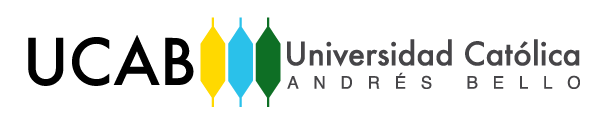 UNIVERSIDAD CATÓLICA ANDRÉS BELLOEscuela de FilosofíaISSN: 1316-693XDepósito legal: pp. 199802df38LÓGOI. Revista de Filosofía. N° 25. Semestre enero-junio 2014LÓGOI. Revista de Filosofía. Año 13. Nº 19-20 Semestre enero-junio y julio-diciembre 2011 Fundada en 1998DIRECTOR-EDITOR	EDITORJosé Luis Da Silva P.	Lizette NavaCOORDINACIÓN EDITORIAL(Composición y diagramación)Mariela Matos SmithCONSEJO EDITORIALJosé Lezama (University of Adelaide - Australia); Aurelio Pérez (UCV); Lorena Rojas (UCAB); Jesús Hernáez (UCAB)CONSEJO CONSULTIVOMarta De La Vega (USB); Corina Yoris (UCAB); Sabine Knabenshuh (LUZ); Gustavo Sarmiento (USB); María Teresa Muñoz (Universidad Intercontinental - México); Fabiola Vethencourt (UCV); Carlos Kohn (UCV); Sandra Pinardi (USB); Nancy Núñez (UCV)LÓGOI Revista de Filosofía se edita bajo los auspicios de la: ©Universidad Católica Andrés Bello. Apartado Postal 20332. Caracas 1020-A, Urb. Montalbán. La Vega. Escuela de Filosofía. Teléfonos: 0212 4074238 – 4074237. www.ucab.edu.ve http://revistasenlinea.saber.ucab.edu.ve/temas/index.php/logoiDepósito Legal: pp. 199802df38	ISSN: 1316-693XRevista de Filosofía arbitrada e  indizada  en:  REVENCYT:  RVL006, CLASE, The Philosopher’s Index, Index Copernicus International, IC Journals Master List, DIALNET,   Ulrich’s Periodicals Directory, Catálogo de LATINDEX, Base de datos EBSCOLógoi, Revista de Filosofía forma parte del Registro de Publicaciones Científicas y Tecnológicas Venezolanas subvencionadas por el FONACIT.Dirección para  el  envío  de  correspondencia  y  canje: UCAB, Escuela de Filosofía, Edificio de Aulas, Piso 3º, Módulo 4.Montalbán. Caracas.Correos electrónicos para el envío de trabajos: joma79@movistar.net.ve - jdasilva@ucab.edu.ve lizettedemuller@gmail.comDiseño y Producción: Publicaciones UCAB Diagramación: Isabel ValdiviesoDiseño de portada: Isabel Valdivieso Impresión: Editorial Texto, C. A. Venta: vfiguera@ucab.edu.veCanje y donación: bchacon@ucab.edu.veCONTENIDOPRESENTACIÓNARTÍCULOSColonización española y tres perspectivas teológicas sobre cultura y fe cristianaAlfredo Ignacio PoggiHumanismo virtualRaúl GabásStudia humanitatisMario Di GiacomoSobre la idea de progreso en Cecilio AcostaJaime PalacioNOTICIASREVISTAS RECIBIDAS EN CANJE INSTRUCCIONES PARA LOS AUTORES INSTRUCTIONS FOR AUTHORS PLANILLAS PARA LOS AUTORES PAUTAS PARA LOS ÁRBITROSGUÍA Y PLANILLA DE EVALUACIÓNCONTENTPRESENTATION ARTICLESSpanish Colonization  and  Three  Theological  PerspectivesAbout Culture and Christian FaithAlfredo Ignacio PoggiVirtual HumanismRaúl GabásStudia HumanitatisMario Di GiacomoOn the idea of progress in Cecilio AcostaJaime Palacio NEWSMAGAZINES RECEIVED IN EXCHANGE INSTRUCCIONES PARA LOS AUTORES INSTRUCTIONS   FOR   AUTHORS FORMS FOR AUTHORSRULES FOR THE REFEREES FORM AND EVALUATION GUIDEPRESENTACIÓNEste número 25  de  Lógoi,  Revista  de  Filosofía  cuenta con cuatro valiosos trabajos.En primer lugar está la investigación de  Ignacio  José Poggi, titulada: Colonización española y tres perspectivas teológicas sobre  cultura  y  fe  cristiana,  Dedicada  a  analizar los tres modelos de evangelización, es decir: radical, intermedia y lascasiana hecha  por  el  teólogo  peruano Gustavo Gutiérrez.Por su parte, el tema del  humanismo  en  el  contexto actual de las tecnologías de la información y del Estado moderno son analizados por el Catedrático Emérito del Departamento de Filosofía de la Universidad Autónoma de Barcelona Raúl Gabás.En tercer lugar, el  análisis  del  profesor  Mario  Di Giacomo va dirigido a mostrar, a través de la  mirada  de Martha Nussbaum, el estado actual de los estudios humanísticos, haciendo hincapié en las distorsiones que produce el lucro y el consumo en la enseñanza de las asignaturas y cátedras de corte humanistas.Finalmente, el  trabajo  de  Jaime  Palacio  titulado  “Sobre la idea de progreso en Cecilio Acosta”  busca  enlazar  una época de búsqueda de la república libre con los avances propios de la modernidad.Esperando que los trabajos publicados sean de  interés para nuestros exigentes lectores y estudiantes de nuestra Escuela de Filosofía y Programa de Postgrado en Filosofía.José Luis Da SilvaDirectorLógoi - Revista de Filosofía